#1 – BarnabasActs 4, 9, 11Pastor Shawn PetersonSeptember 8, 20193 Examples of Barnabas Serving and Giving Above and BeyondExample 1 Example 2 Example 3 Growth Group Preparation QuestionsFor the week of September 8, 2019Welcome to the Fall Growth Group Session! This week kicks off the Fall Growth Group session at Foothills Bible Church. We are excited that you are in a G2 and are praying that you have a great time with your group as we begin to focus outward together! If you didn’t get a chance to join a G2 yet, visit foothillsbiblechurch.org or call the church this week and we’ll be happy to help get you plugged in!Your first meeting will include refreshments, a chance to get acquainted or catch up, and some time to discuss your G2 Commitment and the Growth Group Questions (G2Qs). The G2Qs are a little shorter this week to allow your group to do this.CONNECT Tell us about somebody who has made a lasting impact on you that nobody here would know.  Opening prayer Thank God for the people who made an impact on your life. Ask God to open your hearts to one another and what He has for you in this G2 meeting. 

W2 1. Reflect on this week’s sermon. Was anything particularly impactful for you?2. Read Acts 4:32-37 and Acts 5:1-11. Compare the story of Ananias and Saphira to that of Barnabas.  What are the characteristics of a generous person?  Who's legacy drives your generosity?  

3. Read Acts 9:26-28. How would you react if a person like Saul showed up at FBC?  How does Barnabas model the FBC vision? How are you living it?4. Read Acts 11:19-26B. How are you seeking to impact the lives of people outside of FBC? PRAYER  Ask God to prepare our hearts to serve and give above and beyond.  Thank God for allowing us to participate in His plans through giving 
and serving.  Group prayer requests 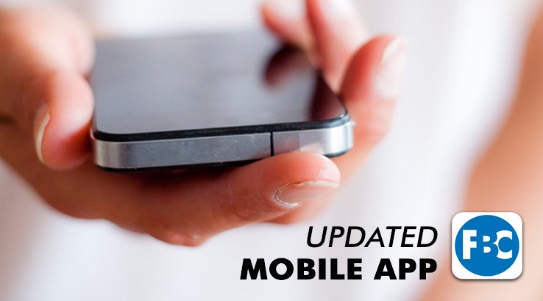 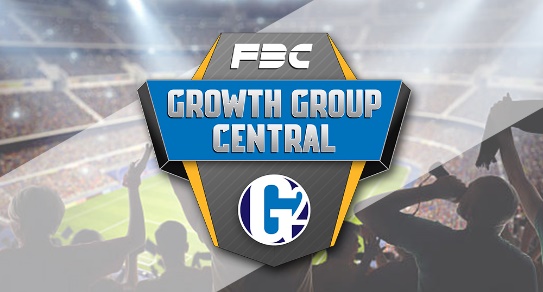 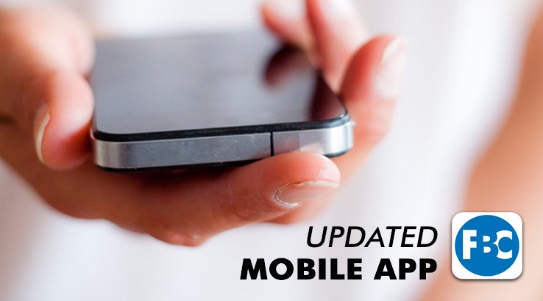 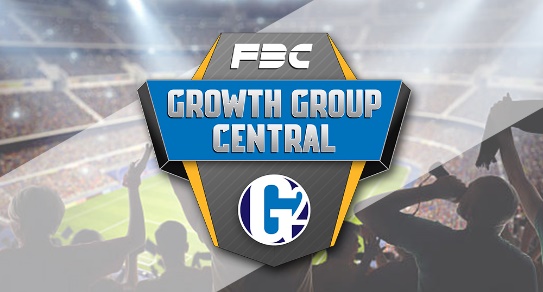 